В соответствии с Федеральным законом от 06.10.2003 №131-ФЗ «Об общих принципах организации местного самоуправления в Российской Федерации», Федеральным законом от 10.12.1995 №196-ФЗ «О безопасности дорожного движения», Уставом муниципального образования Соль-Илецкий городской округ Оренбургской области,  в связи с проведением XIV фестиваля «Соль-Илецкий арбуз», постановляю:  1. Ограничить движение автотранспорта с 14.00 ч. до 21.00 ч. 24.08.2019г. по ул. Карла Маркса от пересечения с ул. Московской до пересечения с ул. Орджоникидзе.2. МКУ «Управление городского хозяйства Соль-Илецкого городского округа» согласовать  с ОГИБДД ОМВД по Соль-Илецкому городскому округу расстановку  технических средств и организации дорожного движения  (дорожных знаков) на время проведения праздничных мероприятий.3. Контроль за исполнением настоящего постановления возложить на первого заместителя главы администрации городского округа - заместителя главы администрации городского округа по строительству, транспорту, благоустройству и ЖКХ В.П. Вдовкина.4. Постановление вступает в силу после его официального  опубликования (обнародования).Разослано: в прокуратуру Соль-Илецкого района – 1экз.,  в дело – 1экз, в ОМВД России  по Соль-Илецкому городскому округу – 1экз., в МКУ «Управление городского хозяйства г. Соль-Илецк»– 1экз.  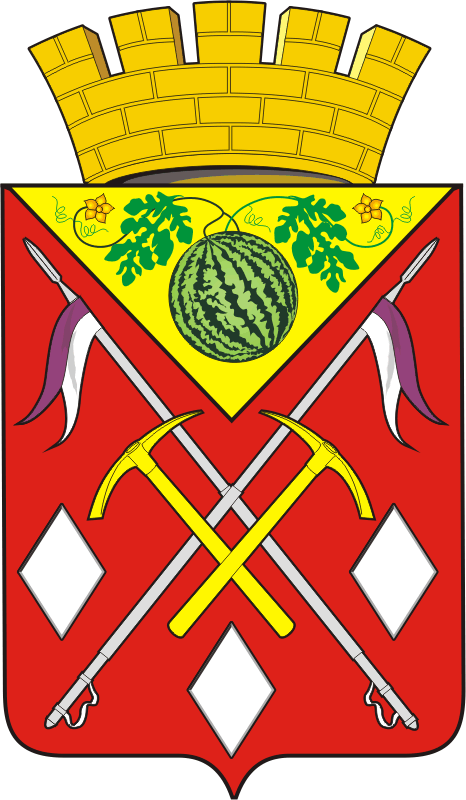 АДМИНИСТРАЦИЯМУНИЦИПАЛЬНОГО ОБРАЗОВАНИЯСОЛЬ-ИЛЕЦКИЙ ГОРОДСКОЙ ОКРУГОРЕНБУРГСКОЙ ОБЛАСТИПОСТАНОВЛЕНИЕ21.08.2019 № 1741-пОб ограничении  движения  на время проведенияXIV фестиваля «Соль-Илецкий арбуз» Глава муниципального образованияСоль-Илецкий городской округ                                                       А.А.КузьминВерноВедущий специалист организационного отдела                        Е.В.Телушкина	